ESCUELA SUPERIOR POLITÉCNICA DEL LITORAL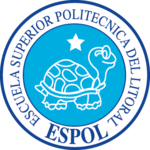 FACULTAD DE CIENCIAS SOCIALES Y HUMANÍSTICAS  EXAMEN DE SOCIOLOGÍA DEL PRIMER PARCIAL VERSION 1Determine ¿Cuáles son en orden, las fases de desarrollo e interpretación de la historia, propuestas por Carlos Marx?Esclavismo, Capitalismo, Socialismo, ImperialismoFeudalismo, Capitalismo, Imperialismo, Socialismo, Comunismo, EsclavismoImperialismo, Socialismo, Comunismo, EsclavismoEsclavismo, Feudalismo, Capitalismo, Imperialismo, Socialismo, ComunismoEstablezca ¿Cuál de las siguientes alternativas? contiene la definición que Marx da a las fuerzas productivas.La relación existente entre el agente productivo y el control que posee sobre los medios de trabajo.La clasificación que podemos establecer en cuanto a la propiedad o no de los medios de producción.La materia objeto de transformación, la actividad del trabajador y los medios para obtener los productos deseadosEstá formada por el conjunto de normas, leyes, instituciones y formas de poder político que ordenan y controlan el funcionamiento de la actividad productiva de los ciudadanos.Elija la alternativa que más se ajuste a la definición de Sociología Explorar, interpretar y explicar la realidad socialEs una forma de organización de la sociedadIntenta comprender el mundo interno del individuoEs una propuesta de cambio social Señale ¿A qué tipo de sociedad? Le corresponde la siguiente descripción: “Surgen a partir del 6000 a.C. sus características más sobresalientes son: Están basadas en el desarrollo de ciudades; Presentan desigualdades de riqueza y poder muy pronunciadas; Están asociadas con la ley de reyes o emperadores”. Agrarias y Pastoriles Estados Tradicionales Cazadores y Recolectores Sociedades Pre-modernasEscoja ¿Cuál de las siguientes alternativas? contiene al objeto y campo de estudio  de la sociología, en ese orden.La sociedad y el individuoLos grupos humanos y su qué hacer científicoLos grupos humanos y la sociedadLa sociedad y los grupos humanosEn referencia al tema de la relación que la Sociología tiene con otras ciencias, señale a qué alternativa le corresponde el siguiente enunciado: “Estudia las leyes de la producción social y la distribución de los bienes materiales y las diferentes bases del desarrollo de la sociedad humana”Sociología y Economía Sociología y Antropología Sociología y Demografía Sociología y Política Señale ¿A qué revolución? le corresponden las siguientes características: “Terratenientes que explotaban a los campesinos, burguesía industrial sumamente débil, pocos obreros y no agremiados, algunos campesinos ricos, con algo de tierras, muchos soldados muy descontentos y sin trabajo”Revolución Francesa Revolución Industrial Revolución Rusa Guerra Fría Marque ¿En qué revolución? aparece este movimiento: “Lucha por la justicia y la fraternidad de los hombres en 1789 y se denominó El Gran Miedo”Revolución Industrial Revolución Rusa Guerra FríaRevolución Francesa Marque ¿A qué conflicto? le corresponden las siguientes características: “Enfrentamiento político, económico, social, militar, informativo e incluso deportivo que tuvo lugar durante el siglo XX, liderado por Estados Unidos, y por la Unión Soviética”Guerra de VietnamLa Perestroika Guerra Fría Pearl HarborA qué exponente del pensamiento sociológico, le corresponde la siguiente afirmación: “Sociología es la ciencia que pretende entender e interpretar la acción social para explicarla causalmente en su desarrollo y efectos” Augusto ComteMax Weber Karl MarxEmilio Durkheim Señale la alternativa que ubique correctamente las etapas del progreso humano y social propuestas por Comte. Del estado positivo, se desarrollan los estados físicos y teológicosDel estado teológico al positivo y luego al metafísicoDel estado metafísico inicial luego al teológico y finalmente al positivoDel estado teológico al metafísico y finalmente al positivoAnalice los siguientes paradigmas del estructural funcionalismo y señale la opción que mejor lo describa. “La conducta del individuo está determinada por las estructuras; cada lugar estructural tiene asociada una función y cada uno cumple una función de una totalidad mayor”.En dependencia de la ubicación estructural, los individuos adoptarán diferentes formas de comportamientoEl comportamiento está asociado a las funciones y no a la estructuraEl comportamiento está asociado a la estructura y no a la funciónLa función y la estructura están irreversiblemente separadas por el comportamientoSeñale la alternativa correcta que corresponde a la conformación de los soviets en Rusia: campesinos, obreros y soldados soldados, terratenientes y siervos obreros, soldados y burgueses proletarios, burgueses y campesinosSeñale la opción que NO corresponde a la descripción de la Guerra Fría:Las dos superpotencias ciertamente deseaban implantar su modelo de gobierno en todo el planeta.Las razones de este enfrentamiento fueron esencialmente antropológicas y culturalesLos bloques enfrentados fueron el occidental-capitalista liderado por Estados Unidos, y oriental-comunista liderado por la Unión SoviéticaLos límites temporales del enfrentamiento se ubican  desde el final de la Segunda Guerra Mundial hasta la disolución de la URSS.Analice el siguiente párrafo y señale la alternativa que corresponda con la teoría: “El método de las ciencias naturales no sólo se aplica al estudio de la naturaleza sino también al estudio de la sociedad (estructura y función). Esta teoría, hace referencia a lo real, que se opone a todo tipo de esencialismo; tiene como características el ser útil, cierto, preciso, constructivo y relativo”Materialismo Histórico 	Materialismo Dialéctico PositivismoEstructural FuncionalismoSeñale la alternativa que corresponda con la descripción que se ajusta a la Revolución Francesa:  Transformación en los métodos de producción, comunicación y transporte; surgimiento de dos clases sociales: el proletariado y la burguesía industrial.Es un enfoque empleado en ciertas ciencias sociales, que surge después de la Primera Guerra Mundial.Un imperio mastodóntico gobernado por un autócrata, se transformó en república federal socialista; una sociedad de campesinos empobrecidos se elevó a la condición de gran potencia industrial.Se destruyó el sistema feudal; se difundieron ideas democráticas; surgió la creación de una República de corte liberal; se difundió la declaración de los Derechos del hombre y los ciudadanosSeñale la alternativa que corresponda con el siguiente enunciado: “En las sociedades pre-modernas podemos encontrar la siguiente clasificación…”Cazadores y Recolectores y los Estados TradicionalesCazadores y Recolectores, Sociedades Agrarias y Pastoriles además de los Estados Tradicionales.Sociedades Agrarias y Sociedades  PastorilesEstados Tradicionales y Sociedades Agrarias y PastorilesAnaliza el siguiente párrafo y señala la alternativa correspondiente que relaciona a la Sociología con otra ciencia. “Es una relación directa, ya que la Sociología está enfocada a regular a la Sociedad, digamos que es todo lo que hacemos; pero ___    _______ brinda las herramientas para poder vivir en una sociedad ordenada, con normas y reglas”Sociología e HistoriaSociología y DerechoSociología y PsicologíaSociología y EconomíaEscoja cuál de las siguientes alternativas contiene a los principales exponentes del pensamiento sociológicoKarl Marx, Vladimir Lenin, Stalin Augusto Comte, Emilio Durkheim, Max Weber Augusto Comte, Saint Simon, Karl Marx Saint Simon, Karl Marx, Vladimir Lenin Analice el siguiente párrafo y señale la opción que NO corresponde a la descripción del Materialismo Histórico:Analice el siguiente párrafo y señala la alternativa que corresponda con la teoría de John Hobson que explica las diferencias entre el primer y el tercer mundo. “Se refiere al sistema mediante el cual un país rige o domina a otro. Por lo general tras haberlo invadido, permanece incapaz de oponerse al invasor social, económica, política y, sobre todo, militarmente. Los motivos para la colonización pueden ser: apropiación de su tierra y con ella riqueza y recursos; estrategia militar, estrategia económica, reivindicaciones históricas, etc.”Teorías del sistema mundialTeoría de la dependenciaTeoría de la autonomíaTeorías del imperialismoSeleccione ¿Cuál de las siguientes alternativas?  corresponde a una de las consecuencias del fin de la Guerra FríaLa burguesía amplió cada vez más su influencia en Europa.Comenzaron a surgir ideas de independencia en las colonias iberoamericanasTransformación de las fronteras políticas de la mayor parte de los países que constituían el bloque socialista. La Unión Soviética se divide en varios estados independientes.Stalin comienza una serie de purgas contra todo sospechoso de oposición, acusándolos de antisoviéticos.Señale la alternativa que corresponda a la siguiente definición: “Esta teoría, relaciona la concepción de una estructura social y la de una serie de funciones asignadas a posiciones sociales.”Materialismo Histórico Estructural FuncionalismoMaterialismo Dialéctico Positivismo Seleccione ¿Cuál de las siguientes alternativas? NO corresponde a la definición de hechos sociales, propuesta por Emile Durkheim.Los hechos sociales existen con anterioridad al individuoLos hechos sociales son coercitivos porque las personas se educan conforme a la sociedad en que nacen.Los hechos sociales son formas de pensar, actuar y sentir de la sociedadLos hechos sociales nunca son colectivos, sino individualesDetermine ¿Cuál de las siguientes alternativas contiene al método de estudio de la sociología?Observación, Inducción, Hipótesis y TeoríaObservación Situacional e InducciónTeoría deducida de las discusiones filosóficasTeoría, Observación e HipótesisSeleccione ¿Cuál de las siguientes alternativas?  NO corresponde a la descripción del PLAN MARSHALL, llevado a cabo durante la Guerra FríaMarque ¿A qué personaje, de los mencionados? le corresponden las siguientes características: “Su forma de gobernar, dictatorial, desagradaba a muchos porque a cualquier crítica se respondía con la detención y la muerte, se le conoció como el incorruptible”Dantón LeninRobespierreStalin Analiza el siguiente párrafo y señala la alternativa que corresponda con la teoría de Fernando Cardoso que explica las diferencias entre el primer y el tercer mundo. “Utiliza la dualidad centro-periferia para exponer que la economía mundial posee un diseño desigual y perjudicial para los países no desarrollados, a los que se les ha asignado un rol periférico de producción de materias primas con bajo valor agregado; las decisiones fundamentales y los mayores beneficios se realizan en los países centrales, a los que se ha asignado la producción industrial de alto valor agregado”Teorías del imperialismoTeorías del sistema mundialTeoría de la dependenciaTeoría de la autonomíaAnalice el siguiente párrafo y señale la opción que NO corresponde a la descripción de los efectos de la Revolución Industrial :Analice el siguiente párrafo y señala la alternativa que corresponda con las etapas de la Revolución Industrial, en el orden planteado.“Se utiliza energía mecánica y del agua que harán funcionar  máquinas de vapor que  influyeron en la transportación”; “Aparecen grandes inventos como el dínamo, el  motor de explosión, el cinematógrafo y el teléfono”Segunda y Tercera RevoluciónPrimera y Cuarta RevoluciónPrimera y Segunda RevoluciónTercera y Primera RevoluciónParalelo:EDC-Nombre del Profesor:Nombre del Estudiante:Fecha :Indicaciones GeneralesAbra el examen una vez que el profesor de la orden de iniciar.Escriba sus datos de acuerdo a lo solicitado en la hoja de respuestas, incluya sus datos personales , número de cédula y versión del examenVerifique que la versión del examen coincida con la versión que aparece en la hoja de respuestas.Desarrolle el examen en un tiempo de dos horasUtilice lápiz No. 2 para señalar su respuesta en la hoja de respuestas rellenando el casillero completamente.La resolución es individual, prohibido hablar o conversar durante el examen.En caso de tener alguna pregunta, levante la mano hasta que el profesor pueda atenderloEs una perspectiva filosófica que afirma que la causa determinante de toda realidad histórica y social se fundamenta en su estructura económica y social.Considera que la materia no es lo importante sino la interpretación de la realidad desde la filosofía Todas las sociedades avanzan a través de la dialéctica de la lucha de clases. Relaciona la infraestructura y la superestructura de una sociedad.El Plan Marshall otorgaba generosas líneas de crédito y donaciones a los Estados EuropeosStalin aceptó que los países de la Europa Oriental participaran en el Plan Marshall, porque era beneficioso para ellosEra un  programa de ayuda para la reconstrucción de Europa.Benefició a dieciséis países, en los que se repartieron aproximadamente trece mil millones de dólares El proletariado urbano era el propietario de las industrias Adaptación del gobierno para diseñar políticas de atención poblacionalCrecimiento no planificado de las ciudades y necesidad de capacitación técnica Migración de los campesinos a las ciudades, en busca de trabajo